  A CIEL OUVERTAtelier du 20/01 et du 17/02Prise en main et tour de chauffeVous venez d’obtenir votre licence de vol sur hélicoptère. Vous avez des projets pleins la tête. Achetez un premier appareil et se lancer dans le transport des VIP. Tout ça se bouscule dans votre tête.Et le doux rêve de créer sa propre société avant votre trentième année.... Ouais, mais en attendant, vous devez vous faire la main sur un Mac  Donnell   530 qui n'attend qu'une seule chose : vous envoyer dans le décor...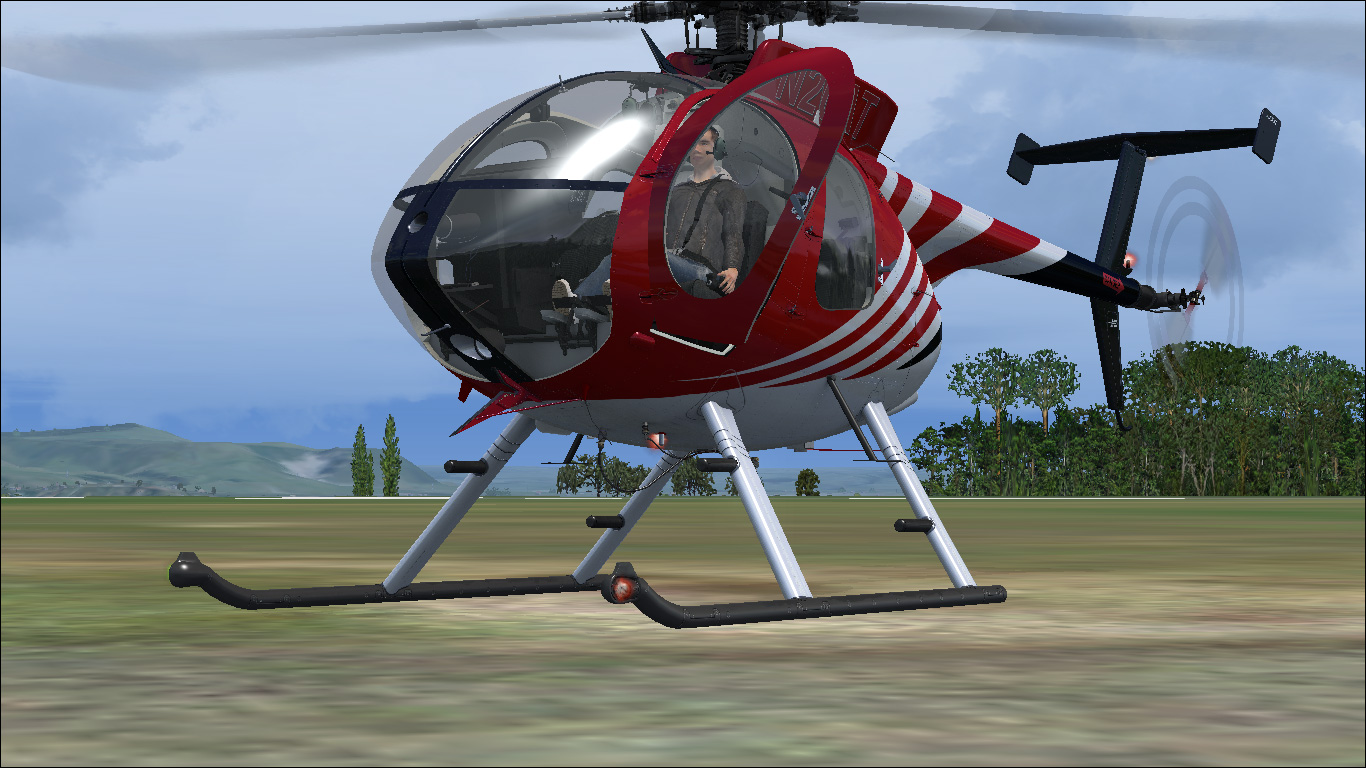 It's a long and hard way toPiloter un hélicoptère comme le 530 revient à enfourcher un cheval sauvage. Pas le droit à l'erreur. Palonnier, collectif, cyclique, tout doit être maîtrisé et dosé avec le plus grand soin. Pour cela, on jette un coup d'œil sur ce tuto :Piloter un hélicoptère Tutoriel animéDurée : 30 minutesProcédure de démarrage du 530Elle est relativement simple. Contrairement à d'autres modèles, le 530 se démarre presque comme une automobile. Seule petite différence, ici doit allumer une turbine d'une puissance de 650 ch.....On suit les conseils du coach en direct sur le TBI.Démarrage du 530Puis ensuite, chacun se lance (on pourra à l'occasion utiliser des casques pour bien entendre et ressentir l'allumage de la turbine et la montée en puissance. Durée : 30 minutesLocalisation des objectifs sur GéoportailDès que vous vous sentirez prêts, connectez-vous sur :https://www.geoportail.gouv.fr/carte?c=4.976948354107785,42.65632432468831&z=8&l0=ORTHOIMAGERY.ORTHOPHOTOS::GEOPORTAIL:OGC:WMTS(1)&d1=1538270(1)&d2=1538272(0.5)&d3=1538273(0.5)&d4=1538274(0.5)&d5=1538276(0.5)&d6=1547396(1)&d7=1555681(1)&permalink=yesChacun des objectifs va vous mettre à rude épreuve. Vous pouvez les choisir dans l’ordre que vous voulez. Mais avant tout, vous devez calculer l’azimut (la direction à prendre) pour les atteindre.Une fois le résultat trouvé, notez le résultat à coté de chacune des photos.A vos claviers !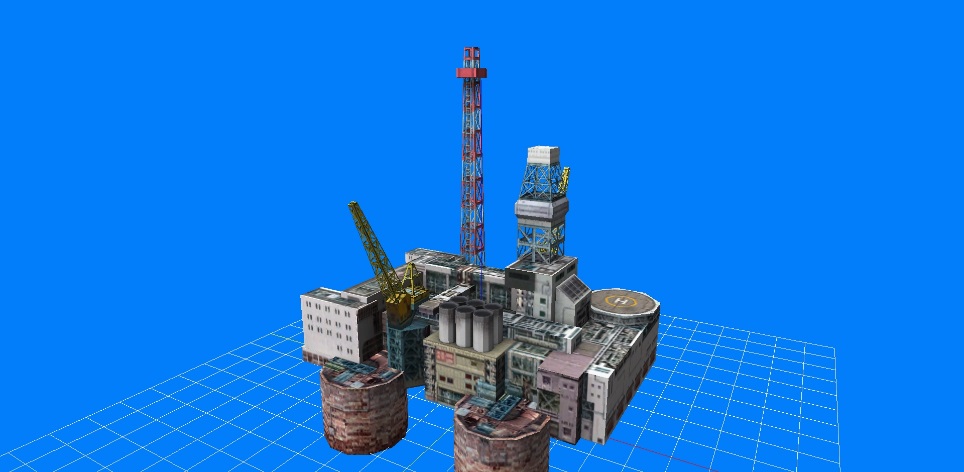 Plateforme pétrolièreAzimut : 191.24°   Coordonnées :  43.399841   4.318434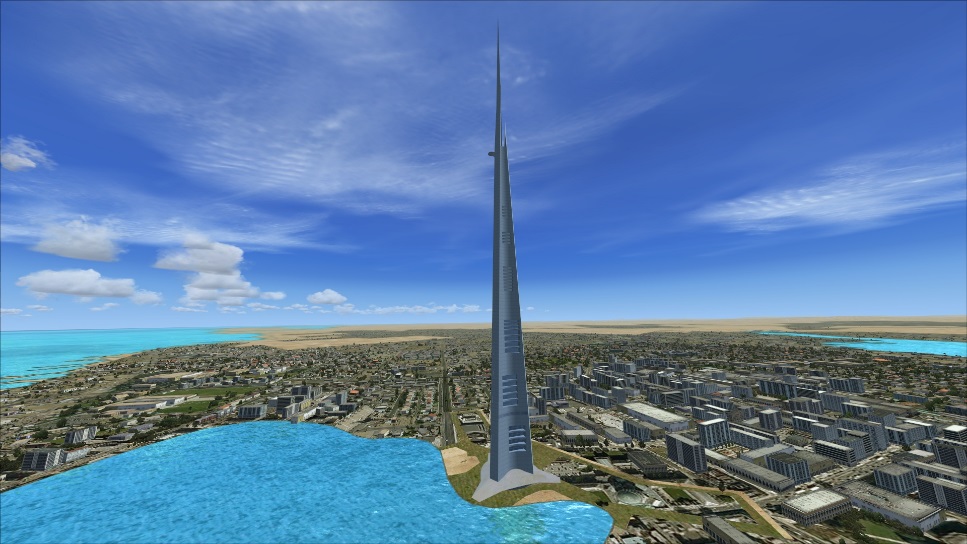 TourAzimut : 156.83°   Coordonnées :   43.539932   4.543611 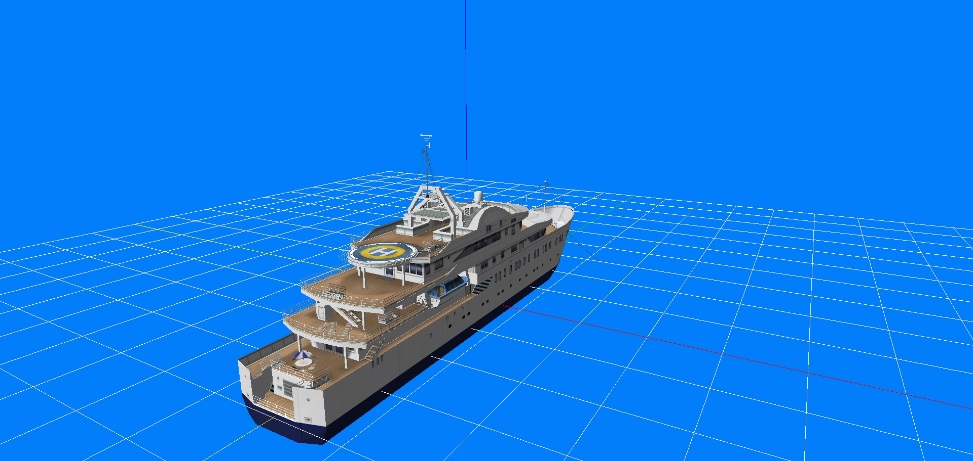 YachtAzimut : 217.51°   Coordonnées :  43.453068   4.100097  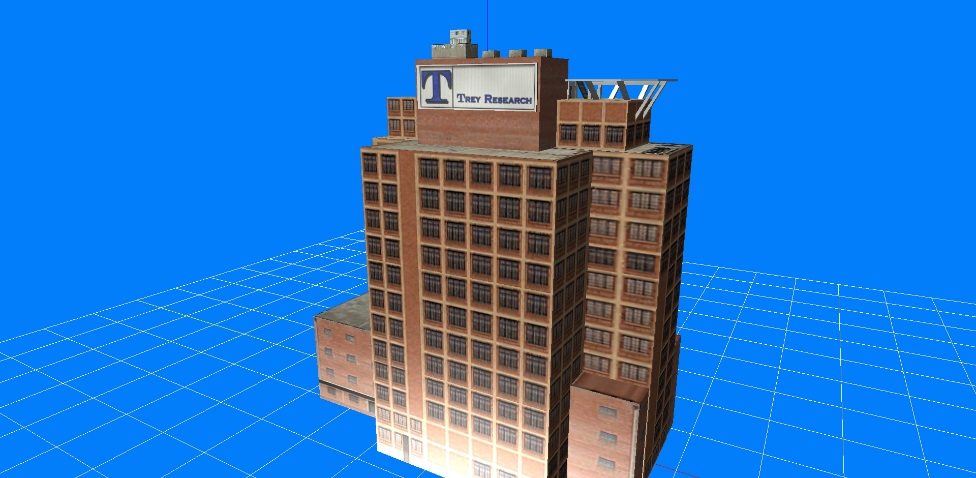 Hélipad entreprise Azimut : 209.72°  Coordonnées : 43.54321  4.25465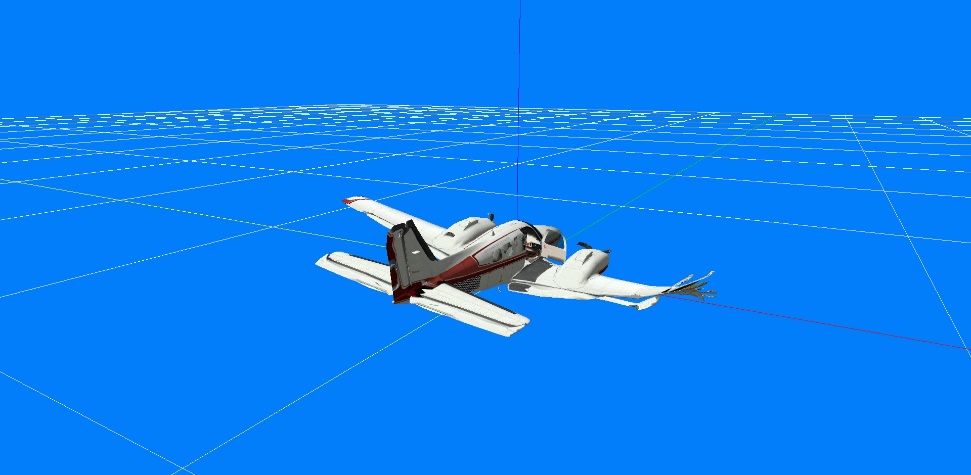 Avion échouée dans la merAzimut :171.79 °   Coordonnées :  43.281927  4.50853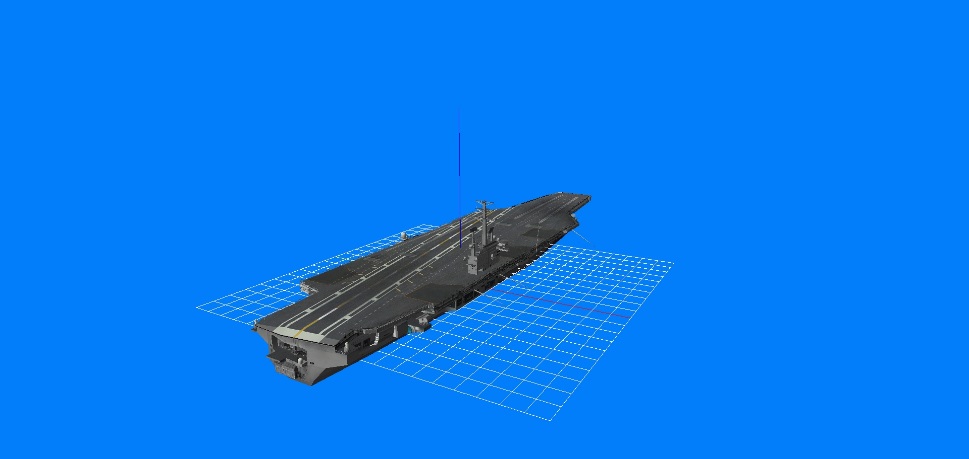 Porte-avionsAzimut : 153.21 °  Coordonnées :  43.329521   4.708687 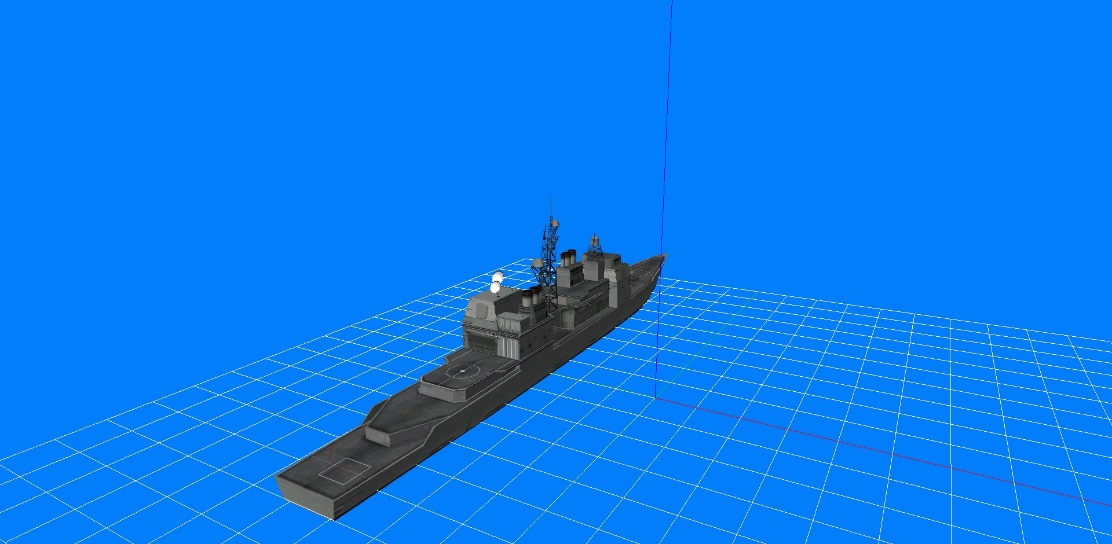 CroiseurAzimut : 213.91 °   Coordonnées :  43.100402  3.807248Durée : 1 heure 